Procédure pour le demandeurLISTE DES ANNNEXESliste et coordonnées des responsables pédagogiquesformulaire de demandetarifs applicablesAnnexe 1 - Liste des responsables pédagogiques Annexe 2 -  Formulaire de demande pour l’utilisation des plateformes pédagogiquesFormations Extérieures(Sauf salles relevant de L'UGA (Université Grenoble Alpes adresse : phitem-ade@univ-grenoble-alpes.fr )A retourner au responsable (annexe 1) par Email au plus tard 1 mois avant l’utilisation de(s) salle(s) ,et à adresser une fois validé à reservation.ense3@grenoble-inp.frEtablissement :  UGA		 G-INP		 Autre Intitulé formation : FC		 Prépa		 Polytec		 Phitem		 Autre Nom du demandeur : 	Tel. : 	E-mail : Nom de l’enseignant (si différent du demandeur) :  Tel. : 	E-mail :  Validation par le responsable pédagogique : 	Nom Prénom :  	Date de la demande : 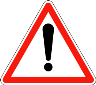 Liste des T.P. Ense3 M2E utilisés pendant ces séances       Attention : pour utiliser ces TP, une demande d’accès au réseau informatique Ense3 est obligatoire :Joindre la liste des étudiants nom, prénom, e-mail ou le groupe AGALAN sous fichier Excel au plus tard 15 jours avant le début de la formationAdresse : support.informatique@ense3.grenoble-inpg.fr	 salle avec PC------------------------------------------------------------------------------------------------------------------------------------------------------------------------------------------------------------------Liste des T.P. ENSE3 Salle AIDA utilisés pendant ces séances       Attention : cette salle étant gérée par un serveur local vous devez effectuer une demande spécifique de comptes informatiques.Transmettre au plus tard 15 jours avant le début de la formation les informations suivantes :Nombre de comptes étudiants à créer : Nombre de comptes enseignants : Adresse : support.informatique@ense3.grenoble-inpg.fr	 salle avec PC--------------------------------------------------------------------------------------------------------------------------------------------------------------------------------------------------------------Liste des salles PREDIS utilisées pendant ces séancesAnnexe 3 Tarif applicables Attention : pour utiliser ces TP, une demande d’accès au réseau informatique Ense3 est obligatoire :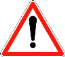 Joindre la liste des étudiants nom, prénom, e-mail ou le groupe AGALAN sous fichier Excel au plus tard 15 jours avant le début de la formationAdresse : support.informatique@ense3.grenoble-inpg.frTarifs adoptés par le conseil de l’Ense3 du 25 novembre 2016 Activation/désactivation d’un réseau spécifique wifi : 2 €/personneLa durée minimale est de 2h. Base forfaitaire minimum de 8 étudiants. Si le nombre d’étudiants n’est pas communiqué par le demandeur, la facturation sera effectuée sur la base de la capacité maximale de la salle.Ouverture et clôture des droits d’accès aux logiciels spécifiques (pour et en sus du tarif des salles des plateformes technologiques et des salles informatique, labos de langues informatiques):Droits d’accès aux logiciels spécifiquesNom de la sallePlateforme associéeResponsableEmailTéléphoneEnvironnement aquatique, Station hydrométriqueSERES,Obs-EauJ. NémeryR. Woumenijulien.nemery@ujf-grenoble.frrobert.woumeni@grenoble-inp.fr04 76 63 55 3904 76 82 50 36StructuresGSOGéomécaniqueC. BourgeoisG. Combeceline.bourgeois@grenoble-inp.frgael.combe@3sr-grenoble.frgael.combe@grenoble-inp.fr04 76 82 50 8004 56 52 86 5604 56 52 86 29Mécanique industrielleoléohydrauliqueGéomécaniqueS. GuilletJL Amenstephane.guillet@grenoble-inp.frjean-luc.amen@grenoble-inp.fr04 76 82 82 7304 76 82 50 84AIDAAutomatique et TIH. Khennoufhayate.khennouf@gipsa-lab.grenoble-inp.fr04 76 82 63 72ISEEAutomatique et TIC. Ioanacornel.ioana@gipsa-lab.grenoble-inp.fr04 76 82 64 57G-ICSAutomatique et TIS. Mocanustephane.mocanu@gipsa-lab.grenoble-inp.fr04 76 82 62 31Nom de la sallePlateforme associéeResponsableEmailTéléphoneMécanique des fluidesMEEH. Djeridihenda.djeridi@ujf-grenoble.frhenda.djeridi@legi.grenoble-inp.fr04 76 82 50 63PEIMEEP. Séchetphilippe.sechet@legi.grenoble-inp.frphilippe.sechet@ujf-grenoble.fr04 76 82 50 74EPTEPREDISH. ChazalL. Garbuioherve.chazal@g2elab.grenoble-inp.frlauric.garbuio@g2elab.grenoble-inp.fr04 76 82 71 7704 76 82 64 30PICOREPREDISD. Riudelphine.riu@g2elab.grenoble-inp.fr04 76 82 71 2204 76 82 62 90ElectroniquePREDISM. Brunellomarc.brunello@g2elab.grenoble-inp.fr04 76 82 71 61Info IndusPREDISP. Gounonpatrick.gounon@gipsa-lab.grenoble-inp.fr04 76 82 63 23Construction électriquePREDISJY Voyantjean-yves.voyant@g2elab.grenoble-inp.fr04 76 82 63 49PDEPREDISV. Debusschèrevincent.debusschere@g2elab.grenoble-inp.fr04 76 82 71 67SupervisionPREDISR. Caireraphael.caire@g2elab.grenoble-inp.fr04 76 82 63 61MHIPREDISS. Ploixstephane.ploix@g-scop.grenoble-inp.fr04 76 82 71 13ThermiquePREDISL. Davoustlaurent.davoust@simap.grenoble-inp.fr04 76 82 52 06Date(s)Horaires séancesNb étudiantsT.P.  ou salles utilisés (ex.: G-3B005a Canal de charriage)Date(s)Horaires séancesNb étudiantsT.P. ou salles utilisésClic DateSalle (ADE)T.P.PlateformeT.P. utilisésCase à cocherPC G-3A005Banc d’asservissementMécanique IndustrielleG-3A007HydrobiologieObs-EauG-3A007Qualité eauObs-EauG-3A010Géotechnique environnementaleG-3A012Enveloppe épaisseGeomécanique, Structures, OuvragesG-3A012FlambementGeomécanique, Structures, OuvragesG-3A012Flexion 1&2Geomécanique, Structures, OuvragesG-3A012Plaque trouéeGeomécanique, Structures, OuvragesG-3A012Presse InstronGeomécanique, Structures, OuvragesG-3A012TorsionGeomécanique, Structures, OuvragesG-3A012Vibration portiqueGeomécanique, Structures, OuvragesG-3A012Vibration poutreGeomécanique, Structures, OuvragesG-3B005aCanal de charriageMécanique des FluidesG-3B005aCanal à surface libreMécanique des FluidesG-3B005aCanal à surface libre miniMécanique des FluidesG-3B005aCoin d'huileMécanique des FluidesG-3B005aCoup de bélierMécanique des FluidesG-3B005aDébitVisuMécanique des FluidesG-3B005aDéversoirMécanique des FluidesG-3B005aHydrauSysMécanique des FluidesG-3B005aHydro-éjecteurMécanique des FluidesG-3B005aLaminaire turbulentMécanique des FluidesG-3B005aPerte de charge LinéaireMécanique des FluidesG-3B005aPompesMécanique des FluidesG-3B005aTransition Laminaire turbulent Mécanique des FluidesG-3B005aVase de MariotteMécanique des FluidesG-3B005aVenturiMécanique des FluidesG-3B005aVenturi miniMécanique des FluidesG-3B005bJet sur plaqueMécanique des FluidesG-3B005bJet turbulentMécanique des FluidesG-3B005bSoufflerie GrandeMécanique des FluidesG-3B005bSoufflerie PetiteMécanique des FluidesG-3B005bVentilateurMécanique des FluidesG-3B007Démontage Boite de VitesseMécanique IndustrielleG-3B007Démontage Moteur ThermiqueMécanique IndustrielleG-3B007Démontage variateur à courroieMécanique IndustrielleEnse3-LEGICanal Pente VariableEnse3-3SRLabo Geotechnique Géomécanique, Structures, OuvragesEnse3-BergèsStation Hydro Isère CampusObs-EauEnse3-BergèsSERESObs-EauSalle (ADE)T.P.Nb de postesPlateformeT.P. utilisésCase à cocherPC G-3D001Moteurs courant continu 3AIDAAutomatique des Procédés ContinusG-3D001Régulation débit 3AIDAAutomatique des Procédés ContinusG-3D001Transmissions élastiques 2AIDAAutomatique des Procédés ContinusG-3D001Arbre flexible1AIDAAutomatique des Procédés ContinusG-3D001Gyroscopes 3AIDAAutomatique des Procédés ContinusG-3D001Bacs communicants 2AIDAAutomatique des Procédés ContinusG-3D001Bacs cascade 2AIDAAutomatique des Procédés ContinusG-3D001Aérothermes 2AIDAAutomatique des Procédés ContinusG-3D001Balle sur plateau 1AIDAAutomatique des Procédés ContinusG-3D001Bille sur rail 1AIDAAutomatique des Procédés ContinusG-3D001Suspensions actives 3AIDAAutomatique des Procédés ContinusG-3D001Pendule en T 1AIDAAutomatique des Procédés ContinusG-3D001Réseau Netlab6AIDAAutomatique des Procédés ContinusG-3D001Tables XYZ3AIDAAutomatique des Procédés ContinusG-3C011CaloducThermiqueG-3C011ClimatisationThermiqueG-3C011Conduction 1 & 2ThermiqueG-3C011RayonnementThermiquePlateformes PREDISSalle à réserverCase à cocher3D001Automatique, procédés et commandes3D005Constructions électriques5D003 – 5D004Electronique et instrumentation associée3C007Electronique de puissance et traitement de l’énergie3D004 3D005Image et Signal pour l’énergie et l’environnement5D005Informatique industrielle4D013Pilotage commande et réseaux4A013Monitoring et habitat intelligent4C005Production décentralisée d'énergie et Réseaux de puissance reconfigurables3C013Supervision et salle des marchésSalles informatique / labo de langue5,60€ / étudiant / heureSite Bergès –Ense3Plateforme PREDIS17,80€ / étudiant / heureStation hydrométrique Isère-campus195,40 € / ½ journéePlateforme MEE12,30€ / étudiant /  heurePlateforme Aïda12,30€ / étudiant / heurede 1 à 8 étudiants de Grenoble INP112,11€De 9 à 16 étudiants de Grenoble INP165,22€de 1 à 8 étudiants autres établissements165,22€